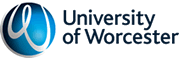 Managing Placements and Work-Based Learning:  Audit Record For courses where being in work is a course entry requirement and the student’s workplace is the setting for work-based learning (from October 2020)1	This audit record has been designed to provide Schools, course leaders, the University and its collaborative partners with some assurance that the management of placement and work-based learning (WBL) activity which is integral to a programme of study meets national expectations of best practice in managing placements and work-based learning opportunities.  It takes as a key reference point the Revised UK Quality Code for Higher Education (QAA, 2018) and associated QAA Advice and Guidance documents related to ‘Partnerships’ and ‘Work-Based Learning’ (QAA, 2018).  It also takes account of the Universities Safety and Health Association (USHA) Guidance on Health and Safety of Placements for Higher Education Students (June 2018), the ASET Good Practice Guide for Work-Based and Placement Learning in Higher Education (2013) and the ASET Good Practice Guide for Health and Safety for Student Placements (Revised and Updated, 2016).2	It is important that the arrangements for assuring quality and standards of placement and work-based learning experiences are as rigorous, secure and open to scrutiny as those for programmes provided wholly within the institution and through conventional class-based modes of teaching and learning.  This audit is intended to support Schools, course teams, the University and its partners in ensuring that due consideration has been given to the management of placements and WBL in course design, approval and periodic review and that appropriate arrangements are in place to manage the placement/WBL experience.3	The University has a ‘Policy on the Management of Placement and Work-based Learning’, which forms the reference point for this document.  The policy recognises that placement and work-based learning can take many different forms, including differences in the relationship of the student to the workplace and employer.  The policy provides the threshold requirements for defined categories of placement (see Policy - Annex 1).  Given the variation in arrangements and relationships it is not possible to define in which circumstances all aspects set out in this audit apply.  It is for course teams, in conjunction with the Academic Quality Unit (AQU), to consider the applicability of the audit, and for Schools and AQU officers through the course approval and periodic review processes to ensure discussion takes place in relation to the completed audit record.4	In this document the term ‘placement’ has been used to cover any part of a course (whether mandatory or optional) where the student is required to spend time in the workplace (or similar) in order to undertake the learning, including where students are using their place of employment as the setting for WBL (unless otherwise specified).  The nature of the learning activity, its purpose and the context in which it is undertaken, will mean that not all features of practice set out in the audit will always apply.  If in doubt, please consult the Policy or seek further guidance from the AQU.5	 Central to the effective management of placements and work-based learning is the assessment of risk.  The ‘University Risk Assessment Form for Placement Learning’ ’ is intended to assist course teams with this. This is completed by University of Worcester (or collaborative partner) staff prior to approval of placements. In addition, the ‘Placement Providers' Health and Safety Questionnaire’ outlines the health and safety arrangements that must be confirmed by the placement provider prior to a student commencing a placement/work place experience. Students are expected to complete the ‘Student Placement Conduct and Health and Safety Agreement’ prior to undertaking placements or if utilising their workplace as the setting for WBL integral to a course.  It is recommended that the course team consider the policy and associated documentation before completing this audit.  There is scope to consider equivalency of partner documentation through the course approval process.6	This audit record should be completed by the member of staff within the course team responsible for the placement or work-based learning experience (often one or more modules).  Each section concludes with a further information/comments/hyperlinks box.  This can be used to provide hyperlinks to the documents (e.g. course, student, placement provider, employer or mentor documentation) and/or to explain aspects of the response if this is thought necessary.7	The record is intended to be both an assurance and enhancement tool. There may be instances where some development or review work is necessary.  This should be identified on the audit record and the timeline for completion of the development work and how this will be monitored added in the further information boxes. 8	It is intended that each course, where there is placement or work-based learning experience of some kind, will maintain the audit record.  It will be considered as part of course approval, periodic review and re-approval and where new placement/WBL modules are approved.  Completion of the audit record and actions taken related to areas for development will be confirmed through the Course Annual Evaluation Report.  Managing Placements and Work-Based Learning: Audit RecordKey for tick boxes below:  Y = Yes, N = No, N/A = Not Applicable, F/D = For DevelopmentModule code(s)/Titles - if relevantCredits and/or hoursMandatory WBL/placement(s)Optional WBL/placement(s)Other (please give detail)Brief description of purpose and nature of work-based learning1Programme design: Learning Outcomes Y✓N✓N/A✓F/D✓1.1Do the aims and overall learning outcomes of the programme make reference to work-based learning?1.2Have learning outcomes been benchmarked to:Have learning outcomes been benchmarked to:Have learning outcomes been benchmarked to:Have learning outcomes been benchmarked to:Have learning outcomes been benchmarked to:1.2FHEQ?1.2QAA FD Characteristic and/or Subject Benchmark statements?1.2National Occupational Standards?1.2professional and statutory regulatory body (PSRB) requirements?1.2other (please specify)?1.3Is there a process for approving any student negotiated learning outcomes to ensure these are appropriate?1.4Is there a process for ensuring the student and the employer/mentor understand the WBL learning outcomes (eg through a learning contract or agreement)?Further information/comments/hyperlinks/actionsFurther information/comments/hyperlinks/actionsFurther information/comments/hyperlinks/actionsFurther information/comments/hyperlinks/actionsFurther information/comments/hyperlinks/actionsFurther information/comments/hyperlinks/actions2Programme design: Assessment Y✓N✓N/A✓F/D✓2.1How is WBL assessed:How is WBL assessed:How is WBL assessed:How is WBL assessed:How is WBL assessed:2.1specific practice standards/competencies must be demonstrated? 2.1portfolio of competence and associated evidence of learning?2.1reflective portfolio of learning through work?2.1WBL project?2.1other (please specify)?2.2Is the employer or WBL mentor involved in the assessment of WBL?2.3If yes, indicate how this works:If yes, indicate how this works:If yes, indicate how this works:If yes, indicate how this works:If yes, indicate how this works:2.3provides informal/developmental feedback on student competence and achievement in the work-place2.3formally assesses student competence on pass/fail basis 2.3formally assesses student competence and grades achievement 2.3contributes to the grading of student’s work in conjunction with academic staff 2.3other (please specify). 2.4Where an employer/WBL mentor is formally involved in the assessment process, are there arrangements in place for:Where an employer/WBL mentor is formally involved in the assessment process, are there arrangements in place for:Where an employer/WBL mentor is formally involved in the assessment process, are there arrangements in place for:Where an employer/WBL mentor is formally involved in the assessment process, are there arrangements in place for:Where an employer/WBL mentor is formally involved in the assessment process, are there arrangements in place for:2.4briefing for their role in assessment?2.4moderation?recording outcomes?2.5Is the external examiner involved in moderating the standards of WBL outcomes? 2.6If yes, please indicate if:If yes, please indicate if:If yes, please indicate if:If yes, please indicate if:If yes, please indicate if:2.6role of the external examiner(s) in moderating standards of WBL outcomes is articulated in course documentation 2.6arrangements are in place to communicate to the external examiner(s) their role in moderating standards of WBL outcomesFurther information/comments/hyperlinksFurther information/comments/hyperlinksFurther information/comments/hyperlinksFurther information/comments/hyperlinksFurther information/comments/hyperlinksFurther information/comments/hyperlinks3Programme design: InformationY✓N✓N/A✓F/D✓3.1Is there a specific handbook/guide for students setting out processes/procedures and associated information about the WBL?3.2Is there a specific handbook/guide or equivalent for WBL providers (usually employers or equivalent) setting out processes/procedures and associated information about the WBL (including role in assessment if applicable)?3.3Is there a specific handbook/guide or equivalent for employers/WBL mentors (or equivalent) setting out processes/procedures and associated information about the WBL (including role in assessment if applicable)?3.4Is the placement/WBL tutor aware of and prepared for their responsibilities with regards to risk assessments and health and safety requirements and how this relates to students using their work environment for WBL?Further information/comments/hyperlinksFurther information/comments/hyperlinksFurther information/comments/hyperlinksFurther information/comments/hyperlinksFurther information/comments/hyperlinksFurther information/comments/hyperlinks4Procedures : Securing WBL experienceY✓N✓N/A✓F/D✓4.0Must students be in relevant work in order to enter the course?If the answer to the above question is ‘Yes’ then questions 4.1 – 4.4 only apply where students who are not in work are also admitted to the course but are required to be in a work placement(s) to fulfil the requirements of the course.  Questions 4.1 – 4.4 would also apply if a student loses their employment and is subsequently required to undertake a placement in order to complete the course.If the answer to the above question is ‘Yes’ then questions 4.1 – 4.4 only apply where students who are not in work are also admitted to the course but are required to be in a work placement(s) to fulfil the requirements of the course.  Questions 4.1 – 4.4 would also apply if a student loses their employment and is subsequently required to undertake a placement in order to complete the course.If the answer to the above question is ‘Yes’ then questions 4.1 – 4.4 only apply where students who are not in work are also admitted to the course but are required to be in a work placement(s) to fulfil the requirements of the course.  Questions 4.1 – 4.4 would also apply if a student loses their employment and is subsequently required to undertake a placement in order to complete the course.If the answer to the above question is ‘Yes’ then questions 4.1 – 4.4 only apply where students who are not in work are also admitted to the course but are required to be in a work placement(s) to fulfil the requirements of the course.  Questions 4.1 – 4.4 would also apply if a student loses their employment and is subsequently required to undertake a placement in order to complete the course.If the answer to the above question is ‘Yes’ then questions 4.1 – 4.4 only apply where students who are not in work are also admitted to the course but are required to be in a work placement(s) to fulfil the requirements of the course.  Questions 4.1 – 4.4 would also apply if a student loses their employment and is subsequently required to undertake a placement in order to complete the course.If the answer to the above question is ‘Yes’ then questions 4.1 – 4.4 only apply where students who are not in work are also admitted to the course but are required to be in a work placement(s) to fulfil the requirements of the course.  Questions 4.1 – 4.4 would also apply if a student loses their employment and is subsequently required to undertake a placement in order to complete the course.4.1Is the student responsible for securing the placement?4.2Are students given support in identifying possible employers/companies/settings providing appropriate WBL experiences/placements?4.3Do students receive a timely formal briefing about the placement process?4.4If applicable to securing placements, are students offered help in completing application forms, producing CVs and preparing for interviews?4.5Are students made aware of their responsibilities prior to commencing a period of placement/WBL integral to a course, including:Are students made aware of their responsibilities prior to commencing a period of placement/WBL integral to a course, including:Are students made aware of their responsibilities prior to commencing a period of placement/WBL integral to a course, including:Are students made aware of their responsibilities prior to commencing a period of placement/WBL integral to a course, including:Are students made aware of their responsibilities prior to commencing a period of placement/WBL integral to a course, including:4.5as representatives of the University and, where appropriate, the partner institution towards the employer/placement provider and its customers/clients/patients and employees?4.5in relation to health and safety and related risks, including in relation to themselves for managing their learning and professional relationships?4.5for appropriate understanding and awareness of ethical and health and safety issues?4.5for recording their progress and achievements?4.5for alerting the employer/placement provider and University to problems with the WBL experience/placement that might prevent the progress or satisfactory completion of the WBL outcomes/placement?4.5in relation to whistleblowing and/or raising concerns or complaints about specific matters of concern during WBL/ placement?the requirement to sign the Student Placement Conduct and Health and Safety Agreement  4.6Are students made aware of their rights concerning a period of a WBL/placement, including their rights to:Are students made aware of their rights concerning a period of a WBL/placement, including their rights to:Are students made aware of their rights concerning a period of a WBL/placement, including their rights to:Are students made aware of their rights concerning a period of a WBL/placement, including their rights to:Are students made aware of their rights concerning a period of a WBL/placement, including their rights to:4.6a safe working environment? 4.6be treated in accordance with equalities legislation?Further information/comments/hyperlinksFurther information/comments/hyperlinksFurther information/comments/hyperlinksFurther information/comments/hyperlinksFurther information/comments/hyperlinksFurther information/comments/hyperlinks5Procedures: Placement Approval (see Management of Placement and WBL Policy – Annex 1 ‘Categories of Placement’ and Placement Approval Checklist)Y✓N✓N/A✓F/D✓Questions 5.1 – 5.3 relate specifically to placements; 5.4 – 5.9 relate to all WBL experiences Questions 5.1 – 5.3 relate specifically to placements; 5.4 – 5.9 relate to all WBL experiences Questions 5.1 – 5.3 relate specifically to placements; 5.4 – 5.9 relate to all WBL experiences Questions 5.1 – 5.3 relate specifically to placements; 5.4 – 5.9 relate to all WBL experiences Questions 5.1 – 5.3 relate specifically to placements; 5.4 – 5.9 relate to all WBL experiences Questions 5.1 – 5.3 relate specifically to placements; 5.4 – 5.9 relate to all WBL experiences 5.1Is there a clear written procedure for approving placements?5.2Does this involve a risk assessment undertaken and recorded by the placement coordinator/tutor? 5.3Is evidence relating to Employer and Public Liability Insurance required, recorded and the record kept up-to-date for each placement provider?5.4Where satisfactory DBS is required, is there an effective process in place for monitoring and recording DBS status before the student goes on placement (and by the employer if the student is employed in the WBL environment)?5.5Are students required to be ‘supernumerary’ for any aspect of WBL experience during the course?5.5If Yes, are the arrangements clearly outlined to students and employers prior to, on commencing and during the course?5.6Is there a written agreement specifying the responsibilities of each of the parties during the period of WBL and/or placement:Is there a written agreement specifying the responsibilities of each of the parties during the period of WBL and/or placement:Is there a written agreement specifying the responsibilities of each of the parties during the period of WBL and/or placement:Is there a written agreement specifying the responsibilities of each of the parties during the period of WBL and/or placement:Is there a written agreement specifying the responsibilities of each of the parties during the period of WBL and/or placement:5.6the HE institution?5.6the student?5.6the placement/employer/WBL company? 5.6the placement/WBL mentor/supervisor/educator?5.7Is this agreement signed by each party? 5.8Is there a named contact/supervisor responsible for the student in the workplace? Further information/comments/hyperlinksFurther information/comments/hyperlinksFurther information/comments/hyperlinksFurther information/comments/hyperlinksFurther information/comments/hyperlinksFurther information/comments/hyperlinks6WBL Support WBL Support Y✓Y✓N✓N✓N/A✓N/A✓F/D✓F/D✓6.1Is there a named, suitably prepared or experienced University (or partner) WBL tutor responsible for the students? Is there a named, suitably prepared or experienced University (or partner) WBL tutor responsible for the students? 6.2Is there clear written information for WBL providers (normally employers or equivalent) on their responsibilities and role?Is there clear written information for WBL providers (normally employers or equivalent) on their responsibilities and role?6.3Is there clear written communication for the employer/WBL mentor/supervisor/educator or similar covering the following:Is there clear written communication for the employer/WBL mentor/supervisor/educator or similar covering the following:Is there clear written communication for the employer/WBL mentor/supervisor/educator or similar covering the following:Is there clear written communication for the employer/WBL mentor/supervisor/educator or similar covering the following:Is there clear written communication for the employer/WBL mentor/supervisor/educator or similar covering the following:Is there clear written communication for the employer/WBL mentor/supervisor/educator or similar covering the following:Is there clear written communication for the employer/WBL mentor/supervisor/educator or similar covering the following:Is there clear written communication for the employer/WBL mentor/supervisor/educator or similar covering the following:Is there clear written communication for the employer/WBL mentor/supervisor/educator or similar covering the following:Is there clear written communication for the employer/WBL mentor/supervisor/educator or similar covering the following:6.3learning outcomes for the WBL and programme?learning outcomes for the WBL and programme?6.3roles and responsibilities of the student, the University and the employer/WBL provider? roles and responsibilities of the student, the University and the employer/WBL provider? 6.3contact details for the WBL tutor/WBL or placement office?contact details for the WBL tutor/WBL or placement office?6.3guidance on the expectations, responsibilities etc of the WBL supervisor/mentor? guidance on the expectations, responsibilities etc of the WBL supervisor/mentor? 6.3details of policy and procedures relating to how students and WBL providers should raise concerns and/or complaints? details of policy and procedures relating to how students and WBL providers should raise concerns and/or complaints? 6.3details of how student progress will be monitored, assessed and recorded?details of how student progress will be monitored, assessed and recorded?6.3the procedures for reporting information about student progress, and for providing feedback on the WBL process?the procedures for reporting information about student progress, and for providing feedback on the WBL process?6.3clear information about the action to take if they are no longer able to support WBL learning opportunities?clear information about the action to take if they are no longer able to support WBL learning opportunities?6.4Is there an ongoing process to monitor progress in the WBL experience and to monitor the student experience? Is there an ongoing process to monitor progress in the WBL experience and to monitor the student experience? 6.5Is this clearly communicated to the student and to the employer/WBL mentor?Is this clearly communicated to the student and to the employer/WBL mentor?6.6Are all parties provided with advice and guidance on what to do if there are concerns about the WBL experience and/or the progress of the student?Are all parties provided with advice and guidance on what to do if there are concerns about the WBL experience and/or the progress of the student?6.7Are there processes in place for the student to reflect on the WBL when it has been completed and to evaluate the WBL experience?Are there processes in place for the student to reflect on the WBL when it has been completed and to evaluate the WBL experience?Further information/comments/hyperlinksFurther information/comments/hyperlinksFurther information/comments/hyperlinksFurther information/comments/hyperlinksFurther information/comments/hyperlinksFurther information/comments/hyperlinksFurther information/comments/hyperlinksFurther information/comments/hyperlinksFurther information/comments/hyperlinksFurther information/comments/hyperlinksFurther information/comments/hyperlinks77Monitoring and Review Monitoring and Review Y✓Y✓N✓N✓N/A✓N/A✓F/D✓F/D✓7.17.1Is feedback collected from students on the WBL processes and procedures, and on the WBL experience and the support provided by the WBL provider/employer and mentor?Is feedback collected from students on the WBL processes and procedures, and on the WBL experience and the support provided by the WBL provider/employer and mentor?7.27.2If so, is this done through:If so, is this done through:If so, is this done through:If so, is this done through:If so, is this done through:If so, is this done through:If so, is this done through:If so, is this done through:If so, is this done through:If so, is this done through:7.27.2module evaluation?module evaluation?7.27.2feedback questionnaires?feedback questionnaires?7.27.2focus groups?focus groups?7.27.2other (please specify)?other (please specify)?7.37.3Is the feedback used to monitor the quality of the WBL providers and the experiences offered to students?Is the feedback used to monitor the quality of the WBL providers and the experiences offered to students?7.47.4Is the feedback used to identify enhancement opportunities in relation to process, support, etc?Is the feedback used to identify enhancement opportunities in relation to process, support, etc?7.57.5Is feedback collected from the WBL supervisors/mentors or equivalent on the WBL arrangements and support provided by the University or partner? Is feedback collected from the WBL supervisors/mentors or equivalent on the WBL arrangements and support provided by the University or partner? 7.67.6If so, is this done through:If so, is this done through:If so, is this done through:If so, is this done through:If so, is this done through:If so, is this done through:If so, is this done through:If so, is this done through:If so, is this done through:If so, is this done through:7.67.6feedback questionnaires?feedback questionnaires?7.67.6annual briefing/review events/meetings?annual briefing/review events/meetings?7.67.6other (please specify)?other (please specify)?7.77.7Do WBL supervisors/mentors/educators or equivalent receive information on the outcomes of the feedback (from themselves as a group, and also from students), with any developments for improvement identified?Do WBL supervisors/mentors/educators or equivalent receive information on the outcomes of the feedback (from themselves as a group, and also from students), with any developments for improvement identified?7.87.8Is feedback collected from the placement provider/employer or equivalent?Is feedback collected from the placement provider/employer or equivalent?7.97.9If so, is this done through: If so, is this done through: If so, is this done through: If so, is this done through: If so, is this done through: If so, is this done through: If so, is this done through: If so, is this done through: If so, is this done through: If so, is this done through: 7.97.9feedback questionnaires?feedback questionnaires?7.97.9liaison meetings?liaison meetings?7.97.9other (please specify)?other (please specify)?7.107.10Do employers receive information on the results of feedback?Do employers receive information on the results of feedback?7.117.11Does the AER make specific reference to evaluation of the WBL experience?Does the AER make specific reference to evaluation of the WBL experience?7.127.12Does the WBL tutor/co-ordinator make regular use of external quality reports (eg from Care Quality Commission or Ofsted) in relation to WBL providers?Does the WBL tutor/co-ordinator make regular use of external quality reports (eg from Care Quality Commission or Ofsted) in relation to WBL providers?Further information/comments/hyperlinksFurther information/comments/hyperlinksFurther information/comments/hyperlinksFurther information/comments/hyperlinksFurther information/comments/hyperlinksFurther information/comments/hyperlinksFurther information/comments/hyperlinksFurther information/comments/hyperlinksFurther information/comments/hyperlinksFurther information/comments/hyperlinksFurther information/comments/hyperlinksFurther information/comments/hyperlinksAreas for development Areas for development Areas for development ActionBy whomBy whenName of person completing audit: Date of completion of audit:Signature of course leader: